В связи с угрозой распространения новой коронавирусной инфекции (COVID-19), во исполнение Федерального закона Российской Федерации от 21.12.1994 N 68-ФЗ "О защите населения и территорий от чрезвычайных ситуаций природного и техногенного характера", Указа главы Республики Саха (Якутия) от 17 марта 2020 года «О введении режима повышенной готовности на территории Республики Саха (Якутия) и мерах по противодействию распространению новой коронавирусной инфекции (COVID-19)»Перевести все силы и средства Ленского звена Якутской территориальной подсистемы РСЧС в режим «Повышенная готовность» с 09час.00мин. 18 марта 2020 года до особого распоряжения. Запретить до 10 апреля 2020 года проведение на территории муниципального образования «Ленский район» спортивных, зрелищных, публичных и иных массовых мероприятий с числом участников более 50 человек.Гражданам, посещавшим территории, где зарегистрированы случаи новой коронавирусной инфекции (COVID-19):сообщать о своем возвращении в Российскую Федерацию, месте, датах пребывания на указанных территориях, контактную информацию на горячую линию Министерства здравоохранения Республики Саха (Якутия) по номеру телефона 8(800)1001403 и Управления Роспотребнадзора по РС(Я) 8(800)5502124;при появлении первых респираторных симптомов незамедлительно обращаться за медицинской помощью на дому без посещения медицинских организаций;соблюдать постановления санитарных врачей о нахождении в режиме изоляции на дому.Гражданам, прибывшим из Китайской Народной Республики, Республики Корея, Итальянской Республики, Исламской Республики Иран, Французской Республики, Федеративной Республики Германия, Королевства Испания, а также из других государств с неблагополучной ситуацией с распространением новой коронавирусной инфекции (COVID-19) по перечню, утвержденному Управлением Федеральной службы по надзору в сфере защиты прав потребителей и благополучия человека по Республике Саха (Якутия), помимо мер, предусмотренных пунктом 3 настоящего распоряжения, обеспечивать самоизоляцию на дому на срок 14 дней со дня возвращения в Российскую Федерацию (не посещать работу, учебу, минимизировать посещение общественных мест).Гражданам, совместно проживающим в период обеспечения изоляции с гражданами, указанными в пункте 3 настоящего распоряжения, а также с гражданами, в отношении которых приняты постановления санитарных врачей об изоляции, обеспечивать самоизоляцию на дому на срок, указанный в пункте 4 настоящего распоряжения, либо на срок, указанный в постановлениях санитарных врачей.МКУ «Районное управление образования» (Могилина Ж.В.) объявить каникулы в образовательных организациях с 18 марта по 27 марта 2020 года с последующим переводом обучающихся на дистанционные образовательные технологии (при наличии возможности) или индивидуальные программы обучения.МКУ «Ленское районное управление культуры» (Тирская О.А.), МКУ РУО (Могилина Ж.В.), МКУ «Комитет по физической культуре и спорту», МКУ «Комитет по молодежной и семейной политике» до особого распоряжения:отменить с 18 марта 2020 года занятия в организациях дополнительного образования;перенести проведение плановых культурно-массовых, спортивных мероприятий на более позднее время;запретить организованные поездки детей за пределы Ленского района.ГБУ РС(Я) «Ленская ЦРБ» (Сумароков С.В.):обеспечить возможность оформления листков нетрудоспособности без посещения медицинских организаций для лиц, указанных в пунктах 3, 4 и 5 настоящего Указа;организовать работу медицинских организаций с приоритетом оказания медицинской помощи на дому лихорадящим больным с респираторными симптомами, посещавшим территории, где зарегистрированы случаи новой коронавирусной инфекции (COVID-19), и пациентам старше 60 лет, в целях чего обеспечить усиление выездной амбулаторной службы сотрудниками отделений профилактики, фтизиатрической службы;обеспечить готовность медицинских организаций, осуществляющих медицинскую помощь стационарно и амбулаторно, оказывающих скорую медицинскую помощь, к приему и оперативному оказанию медицинской помощи больным с респираторными симптомами, отбору биологического материала для исследования на новую коронавирусную инфекцию (COVID-19).МКУ «Комитет по молодежной и семейной политике» (Сидорова А.С.) организовать работу волонтерских групп в целях оказания содействия гражданам пожилого возраста, находящимся в режиме изоляции на дому.ГКУ «Ленское управление социальной защиты населения и труда при Министерстве труда и социального развития РС(Я)» (Логачева Н.А.) обеспечить своевременную выплату всех видов социальных выплат.Заместителю главы по инвестиционной и экономической политике (Черепанов А.В.) вести еженедельный мониторинг цен по перечню социально значимых продовольственных товаров первой необходимости, утвержденному постановлением Правительства Российской Федерации от 15 июля 2010 г. № 530.Государственным и муниципальным учреждениям, организациям независимо от форм собственности, предоставляющим услуги населению, рекомендовать предоставление услуг в электронной форме в приоритетном порядке, установить режим работы с учетом необходимости дезинфекции помещений с установленной периодичностью.Рекомендовать главам поселений Ленского района:принять соответствующие нормативно-правовые акты на территории муниципальных образований;довести данное распоряжение до руководителей всех служб гражданской защиты муниципального образования, населения на территории;провести инвентаризацию наличия объемов продовольствия и товаров первой необходимости на территориях муниципальных районов и городских округов;обеспечить постоянный контроль за формированием цен и соблюдением установленных предельных торговых надбавок на социально значимые продовольственные и непродовольственные товары.Рекомендовать всем работодателям, осуществляющим деятельность на территории Республики Саха (Якутия):обеспечивать измерение температуры тела работников на рабочих местах с обязательным отстранением от нахождения на рабочем месте лиц с повышенной температурой;оказывать работникам содействие в обеспечении соблюдения режима самоизоляции на дому;при поступлении запроса Управления Федеральной службы по надзору в сфере защиты прав потребителей и благополучия человека по Республике Саха (Якутия) незамедлительно представлять информацию о всех контактах заболевшего новой коронавирусной инфекцией (2019-nCoV) в связи с исполнением им трудовых функций, обеспечивать проведение дезинфекции помещений, где находился заболевший;не допускать на рабочее место и (или) территорию организации работников из числа граждан, указанных в пункте 3 настоящего Указа, а также работников, в отношении которых приняты постановления санитарных врачей об изоляции;при применении вахтового метода работы оптимизировать количество работников, привлекаемых из других субъектов Российской Федерации, увеличить продолжительность вахты до трех месяцев в установленном порядке;при наличии возможности и с учетом необходимости обеспечения бесперебойного функционирования отдельных организаций перевести работников на дистанционную форму работы;воздержаться от направления работников в служебные командировки на территории иностранных государств и в регионы Российской Федерации с неблагополучной ситуацией с распространением новой коронавирусной инфекции (COVID-19), от проведения мероприятий с участием иностранных граждан, а также от участия в таких мероприятиях.Рекомендовать индивидуальным перевозчикам и организациям, осуществляющим перевозку пассажиров по межмуниципальным, муниципальным, городским маршрутам регулярных перевозок в целях предупреждения распространения инфекционных заболеваний:обеспечить дезинфекцию салонов общественного транспорта после каждого рейса путем обработки салонов автобусов специальными средствами, по маршруту следования на остановочных пунктах проветривать салон пассажирского транспорта;обеспечить водителей необходимыми средствами защиты и дезинфекции.Рекомендовать общественным объединениям воздержаться от организации публичных мероприятий.Оперативному штабу КЧС и ОПБ муниципального образования «Ленский район» организовать взаимодействие с оперативными штабами населенных пунктов Ленского района.МБУ «Управление по эксплуатации и содержанию административных зданий «Гранит» МО «Ленский район» РС(Я)» (Арев В.А.) закупить необходимое количество тепловых пушек, обогревательных приборов (элементов), а также сантехнических материалов для обеспечения отоплением горячего и холодного водоснабжения объекта административно бытового комплекса ЛАТП - 2  (пункт временной изоляции контактировавших граждан с носителями коронавирусной инфекциии).МКУ «ЕДДС» Ленского района РС(Я) (Никонов Л.В.) проинформировать население Ленского района, глав муниципальных образований о настоящем распоряжении;16. Главному специалисту общего отдела муниципального образования «Ленский район» (Иванская Е.С.) опубликовать настоящее распоряжение в районных средствах массовой информации.17. Контроль исполнения настоящего распоряжения оставляю за собой.Муниципальное образование«ЛЕНСКИЙ РАЙОН»Республики Саха (Якутия)Муниципальное образование«ЛЕНСКИЙ РАЙОН»Республики Саха (Якутия)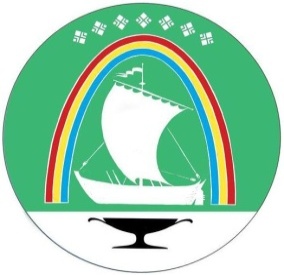 Саха Өрөспүүбүлүкэтин«ЛЕНСКЭЙ ОРОЙУОН» муниципальнайтэриллиитэ     РАСПОРЯЖЕНИЕ     РАСПОРЯЖЕНИЕ                          Дьаhал                          Дьаhал                          Дьаhал                г.Ленск                г.Ленск                             Ленскэй к                             Ленскэй к                             Ленскэй кот «18» __марта____ 2020 года                                     № __01-04-456/0__                 от «18» __марта____ 2020 года                                     № __01-04-456/0__                 от «18» __марта____ 2020 года                                     № __01-04-456/0__                 от «18» __марта____ 2020 года                                     № __01-04-456/0__                 от «18» __марта____ 2020 года                                     № __01-04-456/0__                 О введении режима «Повышенная готовность» для сил и средств Ленского звена РСЧСГлава                                        Ж.Ж. Абильманов